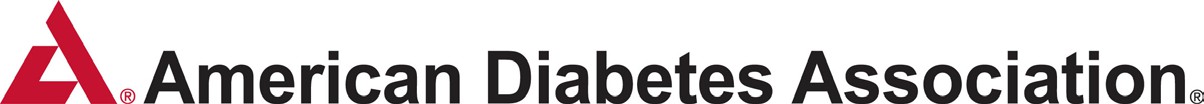 APPLICATION for a POSITION WITH THE 2025 AMERICAN DIABETES ASSOCIATIONNATIONAL BOARD OF DIRECTORS This is the application to be completed for consideration to be a member of the American Diabetes Association’s National Board of Directors. For optimal consideration, we request your application be received by 8:00 pm (EST) July 31, 2024.Application submissions should include: 1. a CV as a separate attachment and, 2. a completed conflict of interest (COI) disclosure statement, and 3. Names and contact information for 3 professional references. Please submit all materials via email to ADAApplications@diabetes.org.Please review the specific position description, letter of agreement, conflict of interest policy, and other resources available on the call for applications website (diabetes.org/application) before beginning the application process.Section I: Applicant InformationApplicant Name:I wish to be considered for the following position (check one):Chair of the Board-ElectPresident-Elect, Healthcare and EducationPresident-Elect, Medicine and ScienceSecretary/Treasurer-ElectMember of the BoardHave you previously applied for a position on American Diabetes Association Board of Directors?YesIf yes, what year(s) did you previously apply? ________________NoWhy do you seek a position on the American Diabetes Association Board of Directors?(Note, field maximum is 500 characters.)Please outline the specific skills you bring, or contributions you hope to make and the connections, resources, and expertise you have to offer and are willing to use on behalf of the American Diabetes Association in this capacity. (Note, field maximum is 1500 characters.)Please describe your past leadership experience and any previous patient and/or diabetes advocacy efforts you have contributed to. (Note, field maximum is 500 characters.)Healthcare professionals, should complete this question and the next one. Please describe your research background, interests, and experience as they relate to diabetes care and/or education. (Note, field maximum is 500 characters.)Please describe your clinical experience in diabetes care and/or education, including a description of the population(s) you serve and your specialty. (Note, field maximum is 500 characters.)Section II: Professional InformationEmployer:Title:Education/Certification/Licensure (e.g. MD, PhD, CDCES, RN, RDN, PharmD, MBA, CPA):For Health Care Professionals, indicate your specialty (check all that apply):EndocrinologyPrimary CareObesityNutritionPharmacyNursingDiabetes educationBehavioral psychologyOther ______________________Specific Areas of Professional Expertise (check all that apply):  Adult Care  Board Development  Bylaws creation and modification   Communications/Public Relations  Compliance  Diabetes Education  Executive Management  Finance & Banking  Fundraising  Governance and Oversight   Government Relations  Grants and Foundations  Human Resources Management  Information Technology  Insurance  Legal  Marketing/Brand Strategy  Patient Advocate  Patient Care  Pediatric Care  Public Health  Public Policy  Research and Development  Intellectual Property Protection and      Licensing   Mergers and Acquisition   Regulatory   Other (please specify any other areas of expertise): __________________________Section III: Personal Information and Preferred Mailing AddressStreet Address:City:	State (2-letter abbreviation e.g. VA):	Postal Code:Please identify address type: □ Home	□ WorkHome Phone (XXX-XXX-XXXX):Work Phone (XXX-XXX-XXXX):Fax (XXX-XXX-XXXX):Cell (XXX-XXX-XXXX):Preferred Email:Gender:MaleFemaleOtherPrefer not to discloseDate of Birth (MM/DD/YYYY):Which of the following best describes you?White or CaucasianBlack or African AmericanHispanic, Latinx, or SpanishEast AsianSouth AsianAmerican Indian or Alaska NativeMiddle Eastern or North AfricanNative Hawaiian or Other Pacific IslanderMixed race, ethnicity, or originOther race, ethnicity, or originPrefer not to answerSection IV: Previous Volunteer ServicePlease summarize your service contributions to the American Diabetes Association to date. Please include a description of both national and local/regional service contributions and any leadership roles (i.e. national committees, local community leadership boards, fundraising, advocacy, etc). (Note, field maximum is 1,500 characters.)If you have served as a member of a national Board of Directors (for organizations other than the American Diabetes Association), please briefly explain your prior experience in this area. Be sure to include the name of the organization(s) and any officer experience. (Note, field maximum is 1,500 characters.)Section VI: Submission InstructionsReferences (include name, phone and email)1. 	2. 	3. 	Submission Date (MM/DD/YYYY): 	If you have any questions, please contact Stephanie Williams Board Liaison, Executive Office, directly at  585-330-5255 or swilliams@diabetes.org. 6/2024